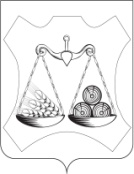 АДМИНИСТРАЦИЯ СЛОБОДСКОГО МУНИЦИПАЛЬНОГО РАЙОНАКИРОВСКОЙ ОБЛАСТИПОСТАНОВЛЕНИЕг. СлободскойНа основании решения Слободской районной Думы от 23.06.2021            № 62/661 «О внесении изменений в решение районной Думы от 18.12.2020       № 56/596 «Об утверждении бюджета Слободского района на 2021 год и плановый период 2022 и 2023 годов», постановления администрации Слободского района от 02.08.2016 № 1043 «О разработке, реализации и оценке эффективности реализации муниципальных программ Слободского района» Администрация Слободского района ПОСТАНОВЛЯЕТ:1. Внести в постановление администрации Слободского района от 15.11.2019 № 1876 «Об утверждении муниципальной программы «Обеспечение безопасности и жизнедеятельности населения Слободского района» на 2020-2025 годы» следующие изменения:1.1. Дополнить паспорт муниципальной программы «Обеспечение безопасности и жизнедеятельности населения Слободского района» на 2020-2025 годы и изложить в новой редакции:1.2. Пункт 2.6 перечня мероприятий подпрограммы «Профилактика правонарушений и борьба с преступностью в Слободском районе» муниципальной Программы «Обеспечение безопасности и жизнедеятельности населения Слободского района» на 2020-2025 годы изложить в новой редакции:1.3. Пункт 2.6 плана реализации подпрограммы «Профилактика правонарушений и борьба с преступностью в Слободском районе» в 2021 году изложить в новой редакции:1.5. В приложение № 2 Ресурсное обеспечение реализации муниципальной программы за счет всех источников финансирования муниципальной подпрограммы «Ликвидация последствий чрезвычайных ситуаций природного и техногенного характера и развитие единой дежурно-диспетчерской службы Слободского района в 2020-2025 годы», внести пункт 7:1.6. В приложение № 4 к подпрограмме «Ликвидация последствий чрезвычайных ситуаций природного и техногенного характера и развитие единой дежурно-диспетчерской службы Слободского района  в 2020-2025 годы» добавить строку:2. Контроль за выполнением подпрограммы возложить на заместителя главы администрации района по профилактике правонарушений и социальным вопросам, начальника управления социального развития Зязина С.В.Глава Слободского района 							  В.А. ХомяковПОДГОТОВЛЕНОГлавный специалист по социальным вопросам    						    М.Л. КузнецоваСОГЛАСОВАНОРазослано: в дело – 2, УФ, УЭ, Кузнецовой М.Л., Бажиной Н.А.,  Чеглакову Н.В. -1  Всего 7 экз.№О внесении изменений в постановление администрации Слободского района от 15.11.2019 № 1876Объемы и источники финансирования мероприятий ПрограммыОбъем бюджетных ассигнований  на реализацию муниципальной программы составляет 6854,3 тыс. руб.За счет средств районного бюджета 6854,3 тыс. руб.В том числе по годам:2020 – 1192,0 тыс. руб.2021 – 1241,1 тыс. руб.2022 – 1152,1 тыс.руб.2023 – 1152,1 тыс. руб.2024 – 1058,5 тыс. руб.2025 – 1058,5 тыс.руб.Объем бюджетных ассигнований на реализацию подпрограммы «Профилактика правонарушений и борьба с преступностью в Слободском районе» на 2020-2025 годы» составляет 912,00 тыс. руб.Всего из районного бюджета: 912,00 тыс. руб.Из них по годам:2020 год - 80,00 тыс. руб.2021 год - 192,00 тыс. руб.2022 год - 160,00 тыс. руб.2023 год - 160,00 тыс. руб.2024 год - 160,00 тыс. руб.2025 год - 160,00 тыс. руб.Объемы и источники финансирования мероприятий не вошедших в ПрограммуОбъем бюджетных ассигнований на реализацию антинаркотических мероприятий не вошедших в подпрограмму «Профилактика правонарушений и борьба с преступностью в Слободском районе» на 2020-2025 годы» составляет 120 тыс. руб.Всего из районного бюджета:120,00тыс. руб.Из них по годам:2020 год - 20,00тыс. руб.2021 год - 20,00тыс. руб.2022 год –20,00 тыс. руб.2023 год - 20,00 тыс. руб.2024 год - 20,00 тыс. руб.2025 год - 20,00 тыс. руб.Объем бюджетных ассигнований на реализацию мероприятий не вошедших в подпрограмму «Ликвидация последствий чрезвычайных ситуаций природного и техногенного характера и развитие единой дежурно-диспетчерской службы Слободского района  в 2020-2025 годы» составляет 57,00 тыс.рубИз них по годам:2020 год - 0,00тыс. руб.2021 год – 57,00тыс. руб.2022 год –0,00 тыс. руб.2023 год - 0,00 тыс. руб.2024 год - 0,00 тыс. руб.2025 год - 0,00 тыс. руб.№п/пНаименование задачи, мероприятияИсточник финанси-рованияОбъем финансирования (тыс. руб.)Объем финансирования (тыс. руб.)Объем финансирования (тыс. руб.)Объем финансирования (тыс. руб.)Объем финансирования (тыс. руб.)Объем финансирования (тыс. руб.)Объем финансирования (тыс. руб.)Ответственный исполнитель(по согласованию)№п/пНаименование задачи, мероприятияИсточник финанси-рованияВсегов том числе по годам:в том числе по годам:в том числе по годам:в том числе по годам:в том числе по годам:в том числе по годам:Ответственный исполнитель(по согласованию)№п/пНаименование задачи, мероприятияИсточник финанси-рованияВсего202020212022202320242025Ответственный исполнитель(по согласованию)2.6Организация временного трудоустройства несовершеннолетних граждан в возрасте от 14 до 18 лет в свободное от учебы время (через ЦЗ)Районныйбюджет432,000112,0080,0080,0080,0080,00УО администрации Слободского района№ п/пНаименование отдельного мероприятияОтветственный исполнитель (Ф.И.О. должностьСрокСрокИсточники финансированияФинансирование на очередной финансовый год, тыс. руб.Ожидаемый результат реализ. меропр.муниципальной программы № п/пНаименование отдельного мероприятияОтветственный исполнитель (Ф.И.О. должностьНач.реализацииОк.реализацииИсточники финансированияФинансирование на очередной финансовый год, тыс. руб.Ожидаемый результат реализ. меропр.муниципальной программы 2.6Организация временного трудоустройства несовершеннолетних граждан в возрасте от 14 до 18 лет в свободное от учебы время (через ЦЗ)Гусева Е.В. – начальник УО01.06.202131.09.2021Всегобюджет района112,0112,0Организация досуга в летний период для снижения правонарушений среди подростков№ п/пСтатусНаименование муниципальной программы, подпрограммы, отдельного мероприятияИсточники финансированияРасходы (план, факт) тыс. рублейРасходы (план, факт) тыс. рублейРасходы (план, факт) тыс. рублейРасходы (план, факт) тыс. рублейРасходы (план, факт) тыс. рублейРасходы (план, факт) тыс. рублейРасходы (план, факт) тыс. рублей№ п/пСтатусНаименование муниципальной программы, подпрограммы, отдельного мероприятияИсточники финансирования202020212022202320242025Итого6Мероприятие не вошедшее в подпрограммуОборудование жилых помещений с печным отоплением многодетных малообеспеченных семей и семей, находящихся в социально опасном положении, автономными пожарными извещателями всего0,057,000,00,00,00,057,06Мероприятие не вошедшее в подпрограммуОборудование жилых помещений с печным отоплением многодетных малообеспеченных семей и семей, находящихся в социально опасном положении, автономными пожарными извещателямифедеральный бюджет00000006Мероприятие не вошедшее в подпрограммуОборудование жилых помещений с печным отоплением многодетных малообеспеченных семей и семей, находящихся в социально опасном положении, автономными пожарными извещателямиобластной бюджет0,057,000,000,00,00,057,06Мероприятие не вошедшее в подпрограммуОборудование жилых помещений с печным отоплением многодетных малообеспеченных семей и семей, находящихся в социально опасном положении, автономными пожарными извещателямиместный бюджетххххххх6Мероприятие не вошедшее в подпрограммуОборудование жилых помещений с печным отоплением многодетных малообеспеченных семей и семей, находящихся в социально опасном положении, автономными пожарными извещателямииные внебюджетные источники0000000СтатусНаименование отдельного мероприятияОтветственный исполнитель (Ф.И.О. должностьСрокСрокИсточники финансированияФинансирование на очередной финансовый год, тыс. руб.Ожидаемый результат реализ. меропр.муниципальной программы СтатусНаименование отдельного мероприятияОтветственный исполнитель (Ф.И.О. должностьНач.реализацииОк.реализацииИсточники финансированияФинансирование на очередной финансовый год, тыс. руб.Ожидаемый результат реализ. меропр.муниципальной программы Мероприятие не вошедшее в подпрограммуОборудование жилых помещений с печным отоплением многодетных малообеспеченных семей и семей, находящихся в социально опасном положении, автономными пожарными извещателямиВедущий специалист по вопросам жизнеобеспечения и гражданской защите01.07.202131.12.2021Всегообластнойбюджет 57,0057,00Приобретение автономных пожарных извещателейЗаместитель главы администрации района по профилактике правонарушений и социальным вопросам, начальник управления социального развитияС.В. ЗязинЗаместитель главы администрации района, начальник финансового управленияИ.Н. ЗоринаЗаместитель главы администрации района по экономическому развитию, имущественно-земельным вопросам и поддержке сельхозпроизводстваО.В. ТатауроваУправляющая делами                               Л.С. УшаковаЗаместитель начальника управленияделами, юрист Н.В. Чеглаков